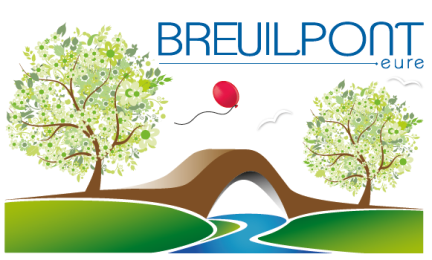 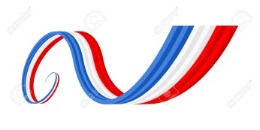 Monsieur  Michel ALBARO, Maire de BreuilpontEt le Conseil MunicipalSont heureux de vous inviter à la cérémonie des vœux qui aura lieu Samedi 21 janvier 2022 à 17 h 00A la salle des fêtes rue Alfred de VignyCette cérémonie sera suivie d’un cocktail